Метро Информация о деятельности СПб ГБУСОН «КЦСОН Невского района» по обеспечению доступности для инвалидов и маломобильных групп населения объектов и услугhttp://www.city4you.spb.ruул. Седова, д. 122: По данному адресу находятся: Отделение срочного социального обслуживания  №1;   отделение экстренной психологической помощи гражданам пожилого возраста; отделения социального обслуживания на дому граждан пожилого возраста и инвалидов; специализированные отделения социально-медицинского обслуживания на дому граждан пожилого возраста и инвалидов.Зона оказания услуг: Социальные слуги оказываются только на 1 этаже. Доступность объекта обеспечивается с помощью персонала:Приказом от 28.03.16 №128  и от 18.10.2016г  №290 назначены  сотрудники  учреждения:  заведующая ОССО №1 Камшилова Ольга Рудольфовна (тел.576-10-48); вахтер Есина Ирина Александровна, (тел. 576-10-40 (273), обеспечивающие сопровождение  всех категорий инвалидов, в том числе передвигающихся  на кресле-коляске от входных ворот по территории к главному входу, входному узлу, по путям перемещения внутри здания до места предоставления услуги (только первый этаж), с которыми проведен  инструктаж  в соответствии с приказом от 07.12.2015г. № 495 и в должностные инструкции которых внесены соответствующие изменения приказом №315 от 01.12.2016г.Входной  узел:  Входной узел оборудован пандусом для инвалидов-колясочников.  Поверхность покрытия  пандуса нескользкая, имеются свободные зоны при каждом изменении направления пандуса.  Пандус  имеет ограждение  поручнями с двух сторон, в начале и конце поручней нанесена информация рельефно-точечным шрифтом Брайля.  Наружная лестница  оборудована  поручнями с двух сторон, край ступеней выделен фактурой, крыльцо с регулируемым подогревом. Со стороны ручки входной двери имеется кнопка вызова помощи. Фасадная информационная табличка рельефно-выпуклого изображения и дублирующая фасадная табличка с рельефно-точечным шрифтом Брайля.  Полотно входной двери имеет прозрачную смотровую панель, с внутренней стороны оборудовано ручкой  нажимного действия.  На прозрачных тамбурных дверях имеется контрастная маркировка.    Кабинеты  первого этажа обозначены   информационными табличками с  рельефно-точечным  шрифтом Брайля.  На стенах коридора установлены горизонтальные  поручни на высоте 0,9м. В зоне ожидания  представлена,  визуальна информация, в т. ч.  «бегущая строка», на которой отображается информация о работе учреждения. Имеется санитарно-гигиеническое помещение – универсальная кабина, оборудованная поручнями, в которой   предусмотрено место для размещения кресла-коляски. На дверях кабины обозначение символом доступности кабины для инвалидов и информационная табличка с рельефно-точечным шрифтом Брайля.Парковочные места:  Два парковочных места  для инвалидов  находятся вблизи центрального входа, обозначены на поверхности дорожного покрытия  разметкой  1.24.3 «инвалиды» и знаком дополнительной информации (табличка)  8.17.2  «инвалиды»Перечень  предоставляемых услуг:Отделение срочного социального обслуживания №1: оказание срочной помощи разового характера жителям Невского района, оказавшимся в трудной жизненной ситуации.Отделение экстренной психологической помощи гражданам пожилого возраста: психологическая поддержка граждан пожилого возраста, осуществление индивидуальных психологических консультаций.Отделения социального обслуживания на дому граждан пожилого возраста и инвалидов: Социально-бытовое обслуживание в надомных условиях пенсионеров и инвалидов, частично утративших способность к самообслуживанию и нуждающихся в посторонней поддержке.Специализированные отделения социально-медицинского обслуживания на дому граждан пожилого возраста и инвалидов: Социально-бытовое обслуживание и оказание доврачебной медицинской помощи в надомных условиях пенсионерам и инвалидам, частично утратившим способность к самообслуживанию.Дистанционный доступ к услугам:- сайт Учреждения:  www.kcsonnev.spb.ru  с версией для слабовидящих.- консультации по телефону, в том числе психологическая служба по тел. 576-10-57.- функция « вопрос –ответ »  на  данном  сайте учреждения.- часть услуг предоставляется по месту жительства граждан пожилого возраста и инвалидов. Маршрут  движения к объекту: от станции метро «Ломоносовская»: автобусы  №№ 118, 5, 97, К-239, К-97, К-5 У  до остановки «Бульвар Красных зорь»,  далее  пешком  430м.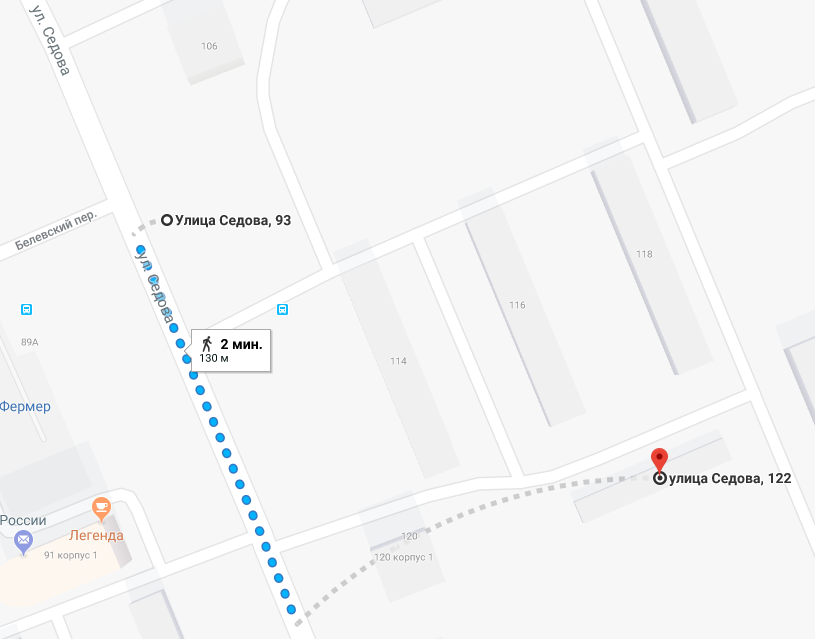 http://www.city4you.spb.ruул. Бабушкина, д. 47, корп.2:По данному адресу находятся:  Отделение  временного проживания граждан пожилого возраста и инвалидов; социально-реабилитационное отделение граждан пожилого возраста №1; социально-досуговое отделение граждан пожилого возрастаЗона оказания услуг:  Приказом от 28.03.2016г. №128 назначены сотрудники учреждения: заведующая ОВП  Чернова Татьяна Павловна (тел.560-12-58); диспетчер ОВП Комарова Наталья Геннадьевна (тел.560-51-65), обеспечивающие сопровождение всех категорий инвалидов, в том числе передвигающихся на кресле-коляске  к входному узлу, по путям перемещения внутри здания, до места предоставления услуги, с которыми  проведен инструктаж в соответствии с приказом № 495 от 07.12.2015г. и в должностные инструкции которых  внесены соответствующие  изменения приказом   №315   от 01.12.2017г. Входной узел оборудован пандусом для инвалидов-колясочников и наружной лестницей. Лестница  имеет поручни вдоль обеих сторон, краевые ступени выделены цветом. Входная площадка имеет навес, подсветку.  Справа от входной двери имеется кнопка вызова помощи. Фасадная информационная табличка рельефно-выпуклого изображения и дублирующая фасадная табличка с  рельефно-точечным шрифтом Брайля. На прозрачных входных и тамбурных дверях имеется контрастная маркировка.В вестибюле первого этажа установлена визуальная информация – «бегущая строка», на которой отображается информация о работе учреждения. Здание оборудовано лифтами,  размеры кабины  достаточны для размещения кресла-коляски, в кабинах лифтов  имеются горизонтальные поручни. На стенах коридоров всех этажей установлены горизонтальные  поручни на высоте 0,9м. Предусмотрены две универсальные санитарно-гигиенические кабины, на дверях кабин обозначение символом доступности  для инвалидов.Парковочные места: Парковочные места  для инвалидов  находятся вблизи центрального входа, обозначены на поверхности дорожного покрытия  разметкой  1.24.3 «инвалиды» и знаком дополнительной информации (табличка)  8.17.2  «инвалиды»Перечень  предоставляемых услуг: Отделение  временного проживания граждан пожилого возраста и инвалидов: Социально-бытовое, культурное обслуживание, доврачебная помощь, организация питания, отдыха проживающих одиноких граждан пожилого возраста.Социально-реабилитационное отделение граждан пожилого возраста №1: Социальная реабилитация граждан пожилого возраста для продления активной жизнедеятельности и сохранения жизненного потенциала.Социально-досуговое отделение граждан пожилого возраста: Просветительные курсы различной тематики для расширения кругозора пожилых людей и раскрытия их личностных возможностей.Дистанционный доступ к услугам:- сайт Учреждения: www.kcsonnev.spb.ru  с версией для слабовидящих- консультации по телефону, в том числе психологическая служба по тел. 560-35-76-функция « вопрос-ответ» на данном сайте учреждения. Маршрут  движения к объекту: От станции метро Елизаровская: автобус №95 до остановки «ул. Дудко», далее пройти в обратном направлении 200м до отдельно стоящего здания во дворе, огороженного металлической оградой.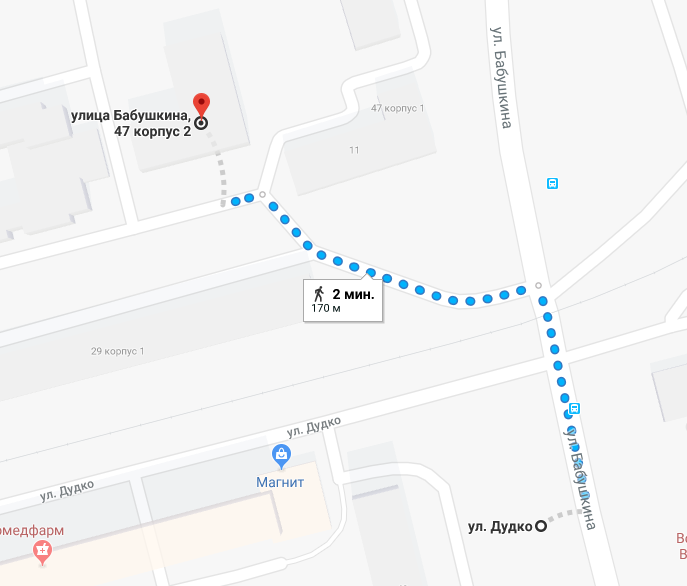 http://www.city4you.spb.ruпр. Обуховской Обороны, д.95, кор.9: По данному адресу находятся: Отделение дневного пребывания граждан пожилого возраста №1Зона оказания услуг:  Доступность объекта для ММГ обеспечивается  организацией работы учреждения по обеспечению доступности объекта и предоставляемых услуг с оказанием помощи инвалидам.Приказом от 28.03.16 №128  назначены сотрудники учреждения: заведующая ОДП-1 Иванова Людмила Юрьевна, (тел. 412-66-47) с которой проведен инструктаж в соответствии с приказом от  07.12.2015г.  №495,  обеспечивающая сопровождение всех категорий инвалидов по путям перемещения внутри здания до места предоставления услуги. Для обслуживания инвалидов, передвигающихся  на кресле-коляске, определена зона 1 этажа. В вестибюле первого этажа установлена визуальная информация – «бегущая строка», на которой отображается информация о работе учреждения.Входной узел: Входная площадка имеет навес и подсветку.  Наружная лестница оборудована  поручнями  вдоль обеих сторон, край ступеней выделен цветом. Имеется съемная  аппарель для инвалидных колясок. Со стороны ручки входной двери расположена  кнопка вызова помощи. Фасадная информационная табличка рельефно-выпуклого изображения и дублирующая фасадная табличка с рельефно-точечным шрифтом Брайля. Внутренние лестницы оборудованы поручнями вдоль  обеих сторон, краевые ступени выделены цветом. На стенах холла первого этажа установлены горизонтальные поручни.Парковочные места:  Два парковочных места  для инвалидов  находятся вблизи центрального входа, обозначены на поверхности дорожного покрытия  разметкой  1.24.3 «инвалиды» и знаком дополнительной информации (табличка)  8.17.2  «инвалиды»Перечень  предоставляемых услуг: Отделение дневного пребывания граждан пожилого возраста  №1: Социально-бытовое, медицинское, культурное обслуживание граждан пожилого возраста и инвалидов, организация питания, досуга и отдыха.Дистанционный доступ к услугам: - сайт Учреждения: www.kcsonnev.spb.ru с версией для слабовидящих-функция  « вопрос-ответ»  на данном сайте учреждения.Маршрут  движения к объекту: От станции метро Елизаровская: пешком 300м по проспекту Елизарова в сторону пр. Обуховской Обороны по правой стороне-второй поворот направо. От станции метро Ломоносовская: автобус №95, выход на 5 остановке от метро.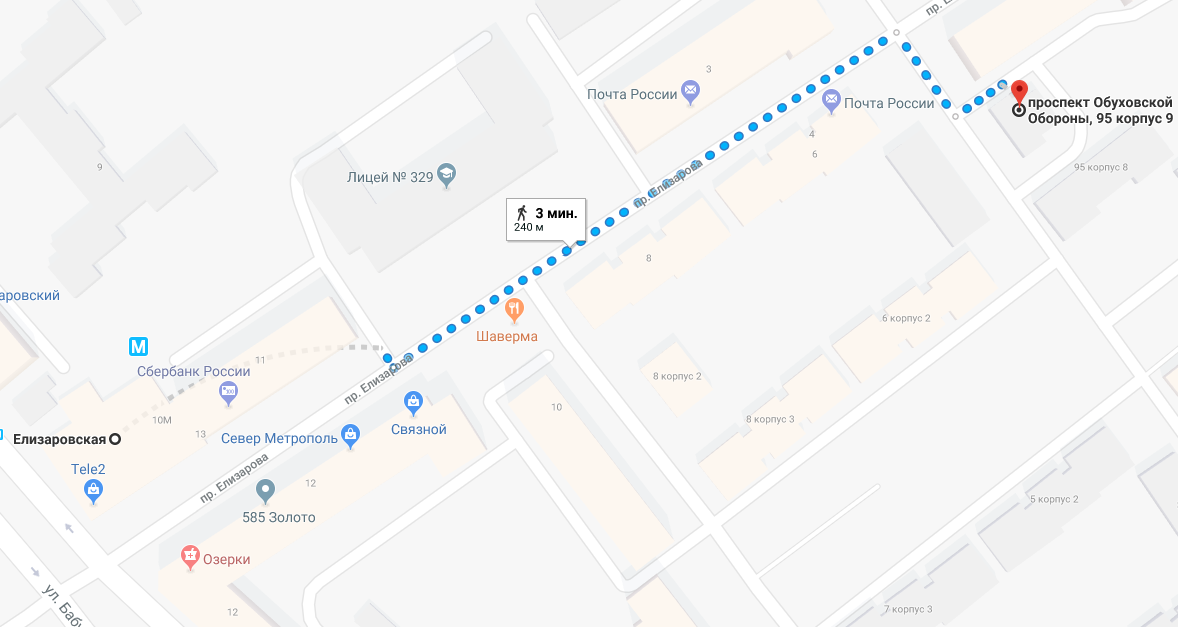 http://www.city4you.spb.ruпр. Пятилеток, дом9, корпус 1: По данному адресу находятся: Отделение дневного пребывания граждан пожилого возраста №2Зона оказания услуг:  Доступность объекта для инвалидов и  ММГ обеспечивается  организацией работы учреждения по обеспечению доступности объекта и предоставляемых услуг с оказанием помощи инвалидам. Приказом от 28.03.2016г. №128 назначены сотрудники учреждения: заведующая ОДП №2 Петрова Любовь Вениаминовна (тел. 440-73-04).,  с которой  проведен инструктаж  в соответствии с приказом №495 от 07.12.2015., обеспечивающая сопровождение всех категорий инвалидов, в том числе передвигающихся на кресле-коляске,  к  входному узлу, по путям перемещения внутри здания, до места предоставления услугиВходной узел.  Наружная лестница оборудована рельсами для инвалидов-колясочников. Справа от входной двери расположена кнопка вызова помощи. Полотно входной двери имеет прозрачную смотровую панель.  Фасадная информационная табличка рельефно-выпуклого изображения и дублирующая фасадная табличка с рельефно-точечным шрифтом Брайля.  В зоне ожидания  представлена,  визуальна информация, в т. ч. «бегущая строка», на которой отображается информация о работе учреждения. По пути движения внутри помещения установлены горизонтальные поручни на высоте 0,9м.  Имеется санитарно-гигиеническое помещение  для пользования инвалидами и ММГ, обозначенное символом доступности для инвалидов, в котором установлено   специальное  оборудование: кнопка вызова помощи, опорно-откидные поручни, зеркало настенное с изменением угла наклона, крючки для костылей и трости .   В санузле предусмотрено  место для размещения кресла-коляски и диаметр зоны для самостоятельного разворота на 180⁰. Ширина всех  дверных проемов составляет 0,9м  и более, пороги и перепады высот пола отсутствуют.Парковочные места:  Парковочные  места  для инвалидов  находятся вблизи центрального входа, обозначены на поверхности дорожного покрытия  разметкой  1.24.3 «инвалиды» и знаком дополнительной информации (табличка)  8.17.2  «инвалиды» Перечень  предоставляемых услуг:Отделение дневного пребывания граждан пожилого возраста №2: Социально-бытовое, медицинское, культурное обслуживание граждан пожилого возраста и инвалидов, организация питания, досуга и отдыха.Дистанционный доступ к услугам: -имеется собственный сайт Учреждения www.kcsonnev.spb.ru с версией для слабовидящих-функция  «вопрос-ответ» на данном сайте учреждения.Маршрут  движения к объекту: От  станции метро «Проспект Большевиков» пешком 830м – выйти на проспект Пятилеток( слева от выхода из метро), перейти через дорогу на противоположную сторону, идти прямо до дома №9, вход с угла здания, между колоннами, после магазина «Дикси».2. От станции метро Проспект Большевиков на автобусе №12,161  -выйти на пр. Пятилеток (слева от выхода из метро), перейти через дорогу на противоположную сторону, остановка «Ледовый дворец», выходить на следующей остановке «ул. Джона Рида», идти прямо, вход с угла здания, между колоннами после магазина «Дикси»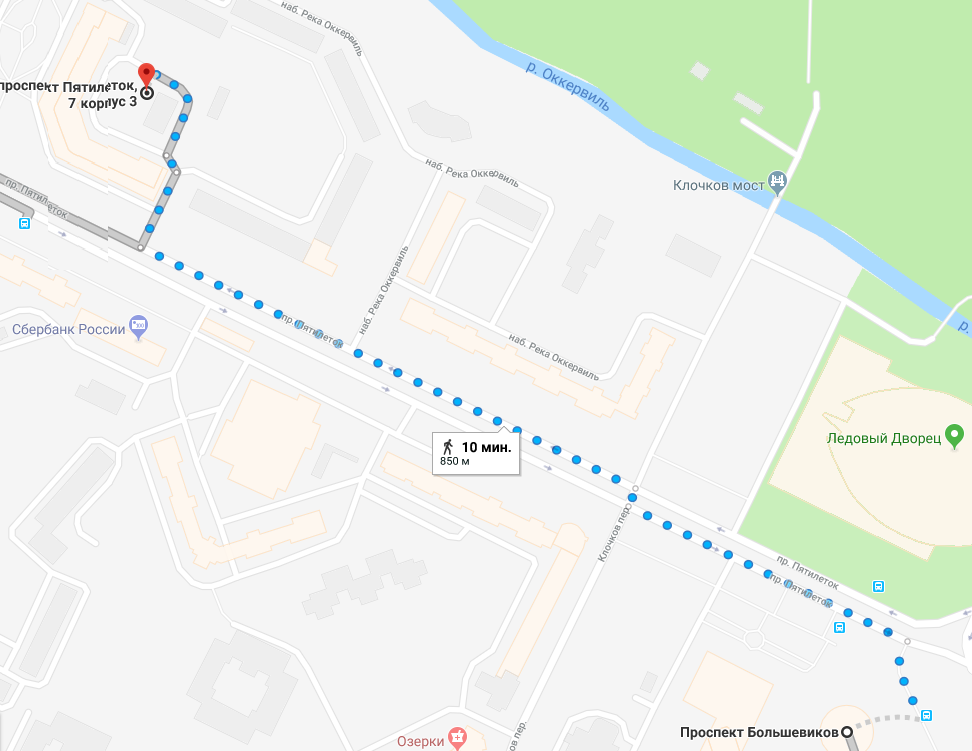 http://www.city4you.spb.ruТоварищеский пр., д. 20/27:  По данному адресу находятся: Отделение срочного социального обслуживания №2Зона оказания услуг:  Доступность объекта для ММГ обеспечивается  организацией работы учреждения по обеспечению доступности объекта и предоставляемых услуг с оказанием помощи инвалидам. Приказом от 28.03.2016г. №128 назначены сотрудники учреждения: заведующая ОССО №2 Павлова Анна Алексеевна, специалист по социальной работе Кузнецова Елена Алексеевна (тел. 580-02-70; 580-09-61) , с которыми проведен инструктаж в соответствии с приказом №495 от 07.12.2015г,обеспечивающие сопровождение всех категорий инвалидов, в том числе передвигающихся на кресле-коляске, к входному узлу, по путям перемещения внутри здания, до места предоставления услуги. В вестибюле  установлена визуальная информация – «бегущая строка», на которой отображается информация о работе учреждения.Входной узел: Входная площадка освещена, со стороны ручки входной двери  имеется  кнопка вызова помощи. Фасадная информационная табличка рельефно-выпуклого изображения и дублирующая фасадная табличка с рельефно-точечным шрифтом Брайля. На прозрачных тамбурных дверях  нанесена контрастная маркировка. Санитарно-гигиеническое помещение оборудовано поручнями.Парковочные места:  Территория не принадлежит    СПБ ГБУСОН «КЦСОН Невского района.Перечень  предоставляемых услуг: Отделение срочного социального обслуживания №2: оказание срочной помощи разового характера жителям Невского района, оказавшимся в трудной жизненной ситуации.Дистанционный доступ к услугам:- сайт Учреждения: www.kcsonnev.spb.ru с версией для слабовидящих-функция  «вопрос-ответ»  на  данном сайте учреждения. Маршрут  движения к объекту: От станции метро  пр. Большевиков: автобусы №№161,164 и троллейбус №33. От станции метро ул. Дыбенко: автобус №97 или троллейбус №28, выходить на третьей остановке «Товарищеский пр.» , пройти 110м.прямо за магазин «Пятерочка» по Товарищескому пр., здание (двухэтажное) находится слева, вход между кафе и продуктовым магазином.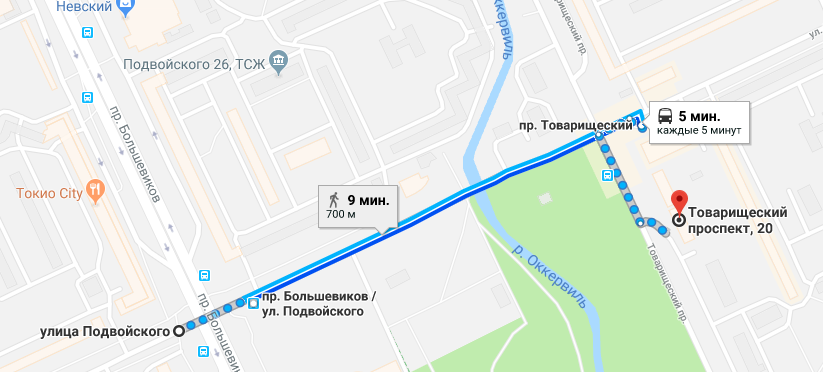 http://www.city4you.spb.ru3-й Рабфаковский переулок, дом 5,корпус2: По данному адресу находятся: Отделение ночного пребывания для лиц без определенного места жительства и занятий.Зона оказания услуг:  Доступность объекта обеспечивается с помощью персонала:Приказом от 28.03.16 №128 назначены сотрудники учреждения: заведующая ОНП Можаева Лилия Николаевна.( тел.417-34-90), медбрат  ОНП  Черныш Дмитрий Борисович., медсестра ОНП  Нагул Ирина Алексеевна ( тел. 417-34-91), с которыми проведен инструктаж в соответствии с приказом от  07.12.2015г.  №495, обеспечивающие сопровождение  всех категорий инвалидов, в том числе передвигающихся на кресле-коляске, по путям перемещения внутри здания до места предоставления услуги.  Входной  узел:  В здании  имеется два действующих входа:  центральный - с   наружной лестницей и пандусом  для всех групп населения, в т. ч. для ММГ,   и  отдельный вход  для  инвалидов-колясочников,  оборудованный подсветкой и пандусом, имеющим ограждения с поручнями с двух сторон. Ширина входных дверей в свету 1,2 м, что соответствует СП59.13330.2012. На входной калитке имеется переговорное устройство.Услуги для инвалидов –колясочников  оказываются только на 1 этаже в отдельном блоке, который имеет отдельный вход. В блоке  имеется санитарно-гигиеническое помещение, оборудованное  поручнями, крючками для одежды, костылей и других принадлежностей. Парковочные места:  Два парковочных места  для инвалидов  находятся вблизи центрального входа, обозначены на поверхности дорожного покрытия  разметкой  1.24.3 «инвалиды» и знаком дополнительной информации (табличка)  8.17.2  «инвалиды»Перечень  предоставляемых услуг: Отделение ночного пребывания для лиц без определенного места жительства и занятий: Предоставление для ночлега койко-места, обеспечение одноразовым питанием, оказание первой доврачебной помощи, содействие в реализации законных прав, помощь в оформлении документов, консультации по правовым вопросам.Дистанционный доступ к услугам:- сайт Учреждения: www.kcsonnev.spb.ru  с версией для слабовидящих-функция « вопрос–ответ» на данном сайте учреждения .Маршрут  движения к объекту: От станции метро «Обухово» пешком 730м: выйти из метро, повернуть налево, пройти по ул. Грибакиных, прямо по дороге 330м, повернуть направо, идти до отдельно стоящего двухэтажного здания, огороженного металлической оградой.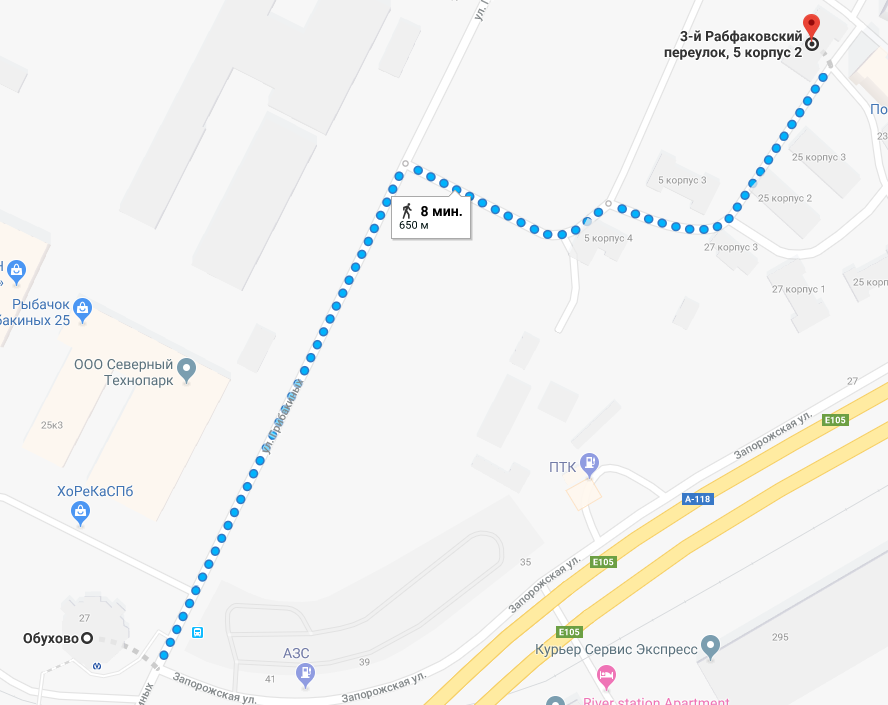 